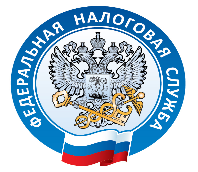 Памятка о необходимости соблюдения положений Федерального закона от 22.05.2003 № 54-ФЗ «О применении контрольно-кассовой техники при осуществлении расчетов в Российской Федерации» при осуществлении торговли на ярмаркахМежрайонная инспекция Федеральной налоговой службы № 2 по Ханты-Мансийскому автономному округу – Югре (далее – Инспекция) уведомляет о том, что в соответствии с пунктом 1 статьи 1.2 Федерального закона от 22.05.2003 № 54-ФЗ «О применении контрольно-кассовой техники при осуществлении расчетов в Российской Федерации» (далее - Федеральный закон № 54-ФЗ) контрольно-кассовая техника, включенная в реестр контрольно-кассовой техники, применяется на территории Российской Федерации в обязательном порядке всеми организациями и индивидуальными предпринимателями при осуществлении ими расчетов, за исключением случаев, установленных Федеральным законом № 54-ФЗ.Согласно пункту 2 статьи 1.2 Федерального закона № 54-ФЗ при осуществлении расчета пользователь обязан выдать кассовый чек или бланк строгой отчетности на бумажном носителе и (или) в случае предоставления покупателем (клиентом) пользователю до момента расчета абонентского номера либо адреса электронной почты направить кассовый чек или бланк строгой отчетности в электронной форме покупателю (клиенту) на предоставленные абонентский номер либо адрес электронной почты (при наличии технической возможности для передачи информации покупателю (клиенту) в электронной форме на адрес электронной почты), если иное не установлено Федеральным законом № 54-ФЗ.Инспекция также напоминает, что положения пункта 2 статьи 2 Федерального закона № 54-ФЗ об освобождении от применения ККТ распространяются, в том числе при осуществлении торговли на ярмарках (за исключением случаев, предусмотренных данной нормой), получивших разрешение муниципальных образований и включенных в реестр ярмарок Департаментом экономического развития Ханты-Мансийского автономного округа – Югры. В данной норме установлено, что торговля на розничных рынках, ярмарках, в выставочных комплексах, а также на других территориях, отведенных для осуществления торговли, за исключением находящихся в этих местах торговли магазинов, павильонов, киосков, палаток, автолавок, автомагазинов, автофургонов, помещений контейнерного типа и других аналогично обустроенных и обеспечивающих показ и сохранность товара торговых мест (помещений и автотранспортных средств, в том числе прицепов и полуприцепов), открытых прилавков внутри крытых рыночных помещений при торговле непродовольственными товарами, кроме торговли непродовольственными товарами, которые определены в перечне, утвержденном Распоряжением Правительства Российской Федерации от 14.07.2017 № 698-р.При этом следует учитывать, что за нарушение законодательства Российской Федерации о применении контрольно-кассовой техники предусмотрена административная ответственность статьей 14.5 Кодекса Российской Федерации об административных правонарушениях (далее – КоАП). В частности в соответствии с частью 2 статьи 14.5 КоАП неприменение контрольно-кассовой техники в установленных законодательством Российской Федерации о применении контрольно-кассовой техники случаях влечет наложение административного штрафа на должностных лиц в размере от одной четвертой до одной второй размера суммы расчета, осуществленного без применения контрольно-кассовой техники, но не менее десяти тысяч рублей; на юридических лиц - от трех четвертых до одного размера суммы расчета, осуществленного с использованием наличных денежных средств и (или) электронных средств платежа без применения контрольно-кассовой техники, но не менее тридцати тысяч рублей.Согласно части 3 статьи 14.5 КоАП повторное совершение административного правонарушения, предусмотренного частью 2 статьи 14.5 КоАП, в случае, если сумма расчетов, осуществленных без применения контрольно-кассовой техники, составила, в том числе в совокупности, один миллион рублей и более, влечет в отношении должностных лиц дисквалификацию на срок от одного года до двух лет; в отношении индивидуальных предпринимателей и юридических лиц - административное приостановление деятельности на срок до девяноста суток.